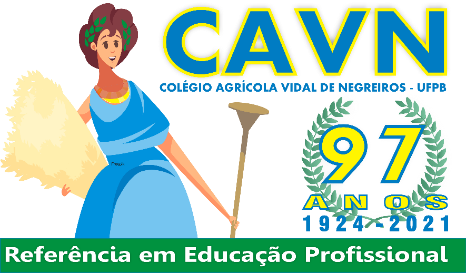 UNIVERSIDADE FEDERAL DA PARAÍBA CENTRO DE CIÊNCIAS HUMANAS SOCIAIS E AGRÁRIASCOLÉGIO AGRÍCOLA VIDAL DE NEGREIROS CAMPUS III – BANANEIRAS - PBEDITAL Nº. 05 CAVN/CCHSA/UFPBANEXO III:TERMO DE COMPROMISSODeclaro, para os devidos fins, que eu,  	 		, Matrícula _	, estudante do Curso de			, CPF:	, tenho ciência de minhas obrigações, conforme o EDITAL N. 05/2021 do Colégio Agrícola Vidal de Negreiros, e nesse sentido comprometo-me a respeitar todos os requisitos e normas.Bananeiras,	de março de 2021.Nome